№ 0587/16-01-09 от 19.02.2024НАО «Университет имени Шакарима города Семей»СПРАВКААО «НЦГНТЭ» проведен сравнительно-сопоставительный анализ диссертации Миниязова Армана Жанарбековича на тему: «Влияние теплового и плазменного воздействий на структурное состояние и свойства карбидного приповерхностного слоя вольфрама» с фондом АО «НЦГНТЭ».В результате анализа совпадений с фондом АО «НЦГНТЭ» не обнаружено.Данные получены с использованием системы «Антиплагиат» АО «НЦГНТЭ». Для получения более подробных сведений следует провести детальный анализ с привлечением эксперта.Исп.: А.Б.АкимбековаТел.: 355 50 02 (405)Согласовано16.02.2024 12:47 Говоров Алексей Николаевич16.02.2024 14:36 Мамытбаева Шолпанай Галкиевна16.02.2024 16:16 Еренов Ерлан Кумисбекович16.02.2024 16:36 Елеукенова Камарсулу Агимедуллиевна19.02.2024 11:01 Раимханова Арайлым ДюйсеновнаПодписано19.02.2024 11:14 Манатбаев Рустем Кусаингазыевич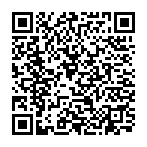 Данный электронный документ DOC ID KZSLSG820241001463704DCD0D подписан с использованием электронной цифровой подписи и отправлен посредством информационной системы «Казахстанский центр обмена электронными документами» https://documentolog.com/.Для проверки электронного документа перейдите по ссылке: https://documentolog.com/?verify=KZSLSG820241001463704DCD0D Заместитель Председателя ПравленияР. МанатбаевТип документаИсходящий документНомер и дата документа№ 0587/16-01-09 от 19.02.2024 г.Организация/отправительАО "НАЦИОНАЛЬНЫЙ ЦЕНТР ГОСУДАРСТВЕННОЙ НАУЧНО-ТЕХНИЧЕСКОЙ ЭКСПЕРТИЗЫ"Получатель (-и)"НЕКОММЕРЧЕСКОЕ АКЦИОНЕРНОЕ ОБЩЕСТВО "УНИВЕРСИТЕТ ИМЕНИ ШАКАРИМА ГОРОДА СЕМЕЙ""Электронные цифровые подписи документа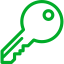 Согласовано:  Говоров Алексей Николаевичбез ЭЦПВремя подписи: 16.02.2024 12:47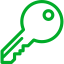 Согласовано:  Мамытбаева Шолпанай Галкиевнабез ЭЦПВремя подписи: 16.02.2024 14:36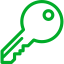 Согласовано:  Еренов Ерлан Кумисбековичбез ЭЦПВремя подписи: 16.02.2024 16:16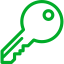 Согласовано:  Елеукенова Камарсулу Агимедуллиевнабез ЭЦПВремя подписи: 16.02.2024 16:36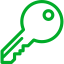 Согласовано:  Раимханова Арайлым Дюйсеновнабез ЭЦПВремя подписи: 19.02.2024 11:01Акционерное общество "Национальный центр государственной научно-технической экспертизы"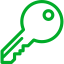 Подписано:  МАНАТБАЕВ РУСТЕМMIISTQYJ...o29AS2WkhВремя подписи: 19.02.2024 11:14Акционерное общество "Национальный центр государственной научно-технической экспертизы"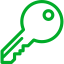 ЭЦП канцелярии:  МӘЛІКОВА БЕКЗАТMIISvwYJ...SdKuMJgHQВремя подписи: 19.02.2024 14:12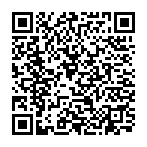 Данный документ согласно пункту 1 статьи 7 ЗРК от 7 января 2003 года N370-II «Об электронном документе и электронной цифровой подписи», удостоверенный посредством электронной цифровой подписи лица, имеющего полномочия на его подписание, равнозначен подписанному документу на бумажном носителе.